Question 1 : Qu’est-ce qui différencie les entreprises ?Bilan du questionnaire (10’)En groupe, vous comparerez vos réponses et complèterez éventuellement votre trace écrite.Lien vers la vidéo : http://acver.fr/2d0  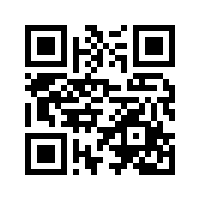 Qu’est-ce qu’une entreprise ?Les entreprises ont-elles toutes pour objectif principal de réaliser un profit ?Combien l’Insee repère-t-il de catégories d’entreprises en fonction de la taille ? Nommez-les.Quels sont les trois grands secteurs d’activité ?Quels sont les quatre grands statuts juridiques ?Tâche finale (50’)Le ministre de l’économie doit prochainement présenter en conseil des ministres un rapport sur la diversité des entreprises en France. Vous êtes chargé de préparer le rapport que le ministre communiquera.Vous devez donc rédiger une note de synthèse courte (une demi-page maximum) permettant de donner une idée des caractéristiques du tissu productif français. Vous allez devoir vous appuyer sur les tableaux fournis par l’Insee pour réaliser votre travail.Conseil : Vous allez devoir repérer différentes caractéristiques du tissu productif à partir des documents et vous devrez systématiquement les illustrer (AI : Affirmer puis illustrer).Document 1Principales caractéristiques des entreprises par catégorie en 2011Source : InseeDocument 2Valeur ajoutée brute par branche d’activité, 1990-2013 (en milliards d’euros courants)Source : Insee, comptes nationaux, base 2010Grande entrepriseEntreprise de taille intermédiairePetite ou moyenne entrepriseMicroentrepriseEnsembleNombre d'entreprises (en milliers)2434 959137 5343 001 3293 144 065Effectif salarié (en milliers)4 4933 3634 1532 92514 934Taux d’exportation (CA à l’export/ CA)22,619,29,63,316,1Chiffre d’affaires (en millions d’euros)1 384 4861 038 717788 377551 5013 763 08219902013Agriculture, sylviculture, pêche33,332,1Industrie, y compris énergie195,7262,1Construction59,6113,9Services marchands476,11 052,6Services non marchands184,2436,1Total948,91 896,9